Agenda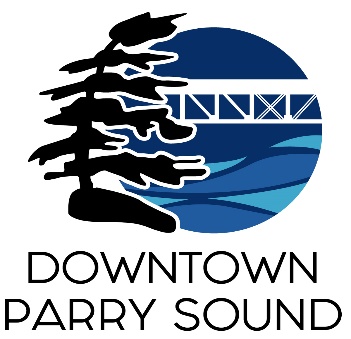 Parry Sound Downtown Business AssociationBoard of Directors MeetingApril 12th, 2023 at 6pm – Parry Sound Public LibraryITEM1.  Welcome & Call to Order 2.   Patty Hayes of Page By Page Consulting- Action Plan 					3.  Additions and approval of agenda for tonight’s meeting				Doug		4.  Approval of minutes from March 8th, 2023					Doug5.  Conflict of interest declaration							Doug                           6.  Correspondence									AprilLiam Heffernan’s request to join the BoardDave Williams request to join the BoardEmail with concerns of a Board member conduct 								7.  Old Business    			Attendance concerns	DougScotia Bank – change of signers	AprilMonthly meeting time change8.  New Business 									April 		 Patio applications received 2022 audit and AGM 				9.  Reports:Financials 									MeredithBeautification 									BerniceEvents										Mary-EllenMarketing									SeananCouncil	 Representative 							ChrisExecutive Director								AprilNext Meeting: May 10th, 2023 - 6pm - Parry Sound Public Library                	Adjournment